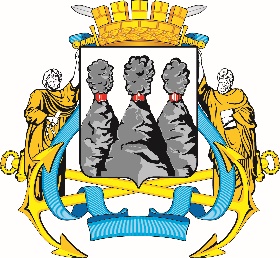 Ленинская ул., д. 14, Петропавловск-Камчатский, 683000Тел. (4152)30-25-80 (2450), факс (4152)42-52-29, e-mail: duma@pkgo.ru, duma.pkgo.ru ПРОТОКОЛ совместного заседания Комитетов Городской Думы Петропавловск-Камчатского от 25.11.2019                                                                                       г. Петропавловск-Камчатский,ул. Ленинская, д. 14, зал заседаний № 429Время начала: 1600 часовВремя окончания: 1830 часовПредседательствующий:Присутствовали:Отсутствовали:Приглашенные:ПОВЕСТКА ДНЯ:1. (1) О внесении изменений в Решение Городской Думы Петропавловск-Камчатского городского округа от 31.10.2018 № 112-нд «О бюджете Петропавловск-Камчатского городского округа на 2019 год и плановый период 2020-2021 годов»Докл.: Чубкова Ольга Сергеевна2. (2) О принятии решения о внесении изменения в Решение Городской Думы Петропавловск-Камчатского городского округа от 06.05.2013 № 72-нд «О порядке формирования и использования бюджетных ассигнований муниципального дорожного фонда Петропавловск-Камчатского городского округа»Докл.: Чубкова Ольга Сергеевна3. Об информации о ходе исполнения бюджета Петропавловск-Камчатского городского округа за 9 месяцев 2019 года Докл.: Лыскович Василий Васильевич4. О назначении временно исполняющего полномочия Главы Петропавловск-Камчатского городского округаДокл.: Монахова Галина Васильевна5. Об информации о ходе подготовки к проведению публичных слушаний по вопросу 
«О корректировке генерального плана Петропавловск-Камчатского городского округа и утверждении его в новой редакции»Докл.: Монахова Галина ВасильевнаСодокл.: Токарев Алексей Владимирович6. О ходе решения вопроса по финансированию работ по реконструкции МАУК «Городской дом культуры «СРВ»Докл.: Кириллов Константин Викторович	7. О порядке содержания контейнерных площадок для сбора твердых коммунальных отходов, расположенных на территории Петропавловск-Камчатского городского округаДокл.: Демчук Александр Александрович, Гордейчук Роман ПавловичСодокл.: Тур Евгений Владимирович	8. О порядке вывоза отработанных автомобильных покрышек с территории Петропавловск-Камчатского городского округаДокл.: Лопатина Юлия АлексеевнаСодокл.: Кудрин Андрей ИгоревичСодокл.: Тур Евгений Владимирович9. О состоянии ливневых канализаций в микрорайонах «Дачная», «Горизонт»Докл.: Солод Михаил Сергеевич10. О награждении Почетными грамотами Городской Думы Петропавловск-Камчатского городского округа работников муниципального бюджетного учреждения дополнительного образования «Центр творческого развития и гуманитарного образования»Докл.: Монахова Галина Васильевна11. О награждении Почетными грамотами Городской Думы Петропавловск-Камчатского городского округа служащих войсковой части 10103Докл.: Монахова Галина Васильевна12. О награждении Почетными грамотами Городской Думы Петропавловск-Камчатского городского округа работников краевого государственного автономного учреждения «Дворец молодежи»Докл.: Монахова Галина Васильевна13. О награждении Почетной грамотой Городской Думы Петропавловск-Камчатского городского округа Беляковой Анны АндреевныДокл.: Монахова Галина Васильевна14. О награждении Почетными грамотами Городской Думы Петропавловск-Камчатского городского округа художественного руководителя муниципального автономного учреждения культуры «Дом культуры и досуга «Апрель» и коллектив народного фольклорного ансамбля «Забава»Докл.: Монахова Галина Васильевна15. О награждении Почетными грамотами Городской Думы Петропавловск-Камчатского городского округа работников Управления образования администрации Петропавловск-Камчатского городского округаДокл.: Монахова Галина Васильевна16. Разное       (Решение принимается открытым голосованием: «за»-21, единогласно)ГОРОДСКАЯ ДУМАПЕТРОПАВЛОВСК-КАМЧАТСКОГОГОРОДСКОГО ОКРУГАКОМИТЕТ ПО БЮДЖЕТУ, ФИНАНСАМ И ЭКОНОМИКЕМонахова Г.В.-председатель Городской Думы Петропавловск-Камчатского городского округа, председатель Комитета Городской Думы Петропавловск-Камчатского городского округа по бюджету, финансам и экономике.Борисенко А.А.-депутат Городской Думы Петропавловск-Камчатского городского округа по избирательному округу № 3;Воронов Д.М.-депутат Городской Думы Петропавловск-Камчатского городского округа по избирательному округу № 6;Гусейнов Р.В.-депутат Городской Думы Петропавловск-Камчатского городского округа по единому муниципальному избирательному округу;Зикратов А.В.-депутат Городской Думы Петропавловск-Камчатского городского округа по избирательному округу № 1;Кадачигова Д.С.-депутат Городской Думы Петропавловск-Камчатского городского округа по единому муниципальному избирательному округу;Кнерик В.А.(до 18:10)-депутат Городской Думы Петропавловск-Камчатского городского округа по избирательному округу № 8;Кронов А.А.-депутат Городской Думы Петропавловск-Камчатского городского округа по избирательному округу № 3;Лиманов С.А.-депутат Городской Думы Петропавловск-Камчатского городского округа по единому муниципальному избирательному округу;Лосев К.Е.-депутат Городской Думы Петропавловск-Камчатского городского округа по единому муниципальному избирательному округу;Мелехина Т.В.-депутат Городской Думы Петропавловск-Камчатского городского округа по единому муниципальному избирательному округу;Наумов А.Б.-депутат Городской Думы Петропавловск-Камчатского городского округа по единому муниципальному избирательному округу;Оськин С.В.-депутат Городской Думы Петропавловск-Камчатского городского округа по избирательному округу № 7;Панов А.Г.-депутат Городской Думы Петропавловск-Камчатского городского округа по избирательному округу № 4;Прудкий Д.А.-заместитель председателя Городской Думы Петропавловск-Камчатского городского округа - председатель Комитета по городскому и жилищно-коммунальному хозяйству;Рыкова И.В.-депутат Городской Думы Петропавловск-Камчатского городского округа по единому муниципальному избирательному округу;Рясная В.И.-депутат Городской Думы Петропавловск-Камчатского городского округа по избирательному округу № 1;Слыщенко К.К.-депутат Городской Думы Петропавловск-Камчатского городского округа по единому муниципальному избирательному округу;Смирнов С.И.-депутат Городской Думы Петропавловск-Камчатского городского округа по единому муниципальному избирательному округу;Терехов А.М.(до 18:10)-депутат Городской Думы Петропавловск-Камчатского городского округа по избирательному округу № 8;Шунькин Д.В.-депутат Городской Думы Петропавловск-Камчатского городского округа по единому муниципальному избирательному округу.Богданова Е.В.-депутат Городской Думы Петропавловск-Камчатского городского округа по единому муниципальному избирательному округу;Ванюшкин С.А.-депутат Городской Думы Петропавловск-Камчатского городского округа по единому муниципальному избирательному округу;Воровский А.В.-заместитель председателя Городской Думы Петропавловск-Камчатского городского округа – председатель Комитета по местному самоуправлению и социальной политике;Зубенко Е.В.-депутат Городской Думы Петропавловск-Камчатского городского округа по избирательному округу № 6;Колядка В.В.-депутат Городской Думы Петропавловск-Камчатского городского округа по единому муниципальному избирательному округу;Кондратенко Г.В.-депутат Городской Думы Петропавловск-Камчатского городского округа по единому муниципальному избирательному округу;Лесков Б.А.-депутат Городской Думы Петропавловск-Камчатского городского округа по единому муниципальному избирательному округу;Сайдачаков П.В.-депутат Городской Думы Петропавловск-Камчатского городского округа по избирательному округу № 2;Сароян С.А.-депутат Городской Думы Петропавловск-Камчатского городского округа по избирательному округу № 7;Толмачев И.Ю.-депутат Городской Думы Петропавловск-Камчатского городского округа по избирательному округу № 2;Цыганков Ю.А.-депутат Городской Думы Петропавловск-Камчатского городского округа по избирательному округу № 5.Кудрин А.И.-руководитель Агентства по обращению с отходами Камчатского края;Лыскович В.В.-председатель Контрольно-счетной палаты Петропавловск–Камчатского городского округа; Брызгин К.В.-заместитель Главы администрации Петропавловск-Камчатского городского округа – руководитель Управления делами администрации Петропавловск-Камчатского городского округа;Чубкова О.С.-заместитель Главы администрации Петропавловск-Камчатского городского округа – руководитель Управления финансов администрации Петропавловск-Камчатского городского округа;Тур Е.В.-и.о. заместителя Главы администрации Петропавловск-Камчатского городского округа – начальника Контрольного управления администрации Петропавловск-Камчатского;Антипов М.Н.-руководитель Управления коммунального хозяйства и жилищного фонда администрации Петропавловск-Камчатского городского округа;Солод М.С.-начальник Управления дородного хозяйства, транспорта и благоустройства администрации Петропавловск-Камчатского городского округа;Токарев А.В.- и.о. начальника Управления архитектуры, градостроительства и земельных отношений администрации Петропавловск-Камчатского городского округа;Слепова  Н.Ю.-заместитель начальника Управления культуры, спорта и молодежной политики администрации Петропавловск-Камчатского городского округа;Гаспарян А.А.-заместитель начальника правового отдела Управления делами администрации Петропавловск-Камчатского городского округа;Кириллов К.В.-и.о. руководителя МКУ «Управление капитального строительства и ремонта»;Демчук А.А.-заместитель директора Государственного унитарного предприятия Камчатского края «Спецтранс»;Гордейчук Р.П.-начальник службы эксплуатации Государственного унитарного предприятия Камчатского края «Спецтранс»;Лопатина Ю.А.-заместитель начальника МКУ «Служба благоустройства Петропавловск-Камчатского городского округа»; Долгунков А.А.-директор муниципального автономного учреждения культуры «Городской дом культуры «СРВ».Присутствовали работники аппарата Городской Думы Петропавловск-Камчатского городского округа:Присутствовали работники аппарата Городской Думы Петропавловск-Камчатского городского округа:Присутствовали работники аппарата Городской Думы Петропавловск-Камчатского городского округа:Алексеева И.Н.-руководитель аппарата Городской Думы Петропавловск-Камчатского городского округа;Бушкова В.С.-советник информационного отдела управления по обеспечению деятельности органов Городской Думы и информационного обеспечения работы аппарата Городской Думы Петропавловск-Камчатского городского округа;Иванков Т.П.-начальник отдела по обеспечению деятельности органов и депутатских объединений Городской Думы управления по обеспечению деятельности органов Городской Думы и информационного обеспечения работы аппарата Городской Думы Петропавловск-Камчатского городского округа;Катрук Т.О.-заместитель руководителя аппарата Городской Думы Петропавловск-Камчатского городского округа – начальник управления организационно-правового обеспечения работы аппарата Городской Думы Петропавловск-Камчатского городского округа;Морозов А.А.-начальник отдела организационно-кадровой работы управления организационно-правового обеспечения работы аппарата Городской Думы Петропавловск-Камчатского городского округа;Труш О.Г.-советник информационного отдела управления по обеспечению деятельности органов Городской Думы и информационного обеспечения работы аппарата Городской Думы Петропавловск-Камчатского городского округа.СЛУШАЛИ:ВЫСТУПИЛИ:РЕШИЛИ:1. СЛУШАЛИ:По проекту повестки дня совместного заседания комитетовМонахова Г.В., с предложением включить в раздел «Разное» проекта повестки дня следующие вопросы: О протесте прокурора города Петропавловска-Камчатского 
на Решение Городской Думы Петропавловск-Камчатского городского округа от 06.05.2013 № 57-нд «О порядке назначения и выплаты пенсии за выслугу лет лицам, замещавшим должности муниципальной службы в Петропавловск-Камчатском городском округе» в части.О ходе подготовке к Новому 2020 году.Информация о ходе исполнения наказов избирателей, поступивших депутатам Городской Думы Петропавловск-Камчатского городского округа на 2019 года.О создании рабочей группы по внесению изменений в решение Городской Думы Петропавловск-Камчатского городского округа от 28.08.2013 № 123-нд «О порядке предоставления муниципальных гарантий Петропавловск-Камчатского городского округа».Одобрить проект повестки дня совместного заседания комитетов Городской Думы Петропавловск-Камчатского городского округа с учетом изложенных дополнений.       (Решение принимается открытым голосованием: «за-21, единогласно)О внесении изменений в Решение Городской Думы Петропавловск-Камчатского городского округа от 31.10.2018 № 112-нд «О бюджете Петропавловск-Камчатского городского округа на 2019 год и плановый период 2020-2021 годов»ВЫСТУПИЛИ:Монахова Г.В., Антипов М.Н., Кронов А.А., Солод М.С., Лыскович В.В.РЕШИЛИ:Одобрить проект правового акта и рекомендовать Городской Думе принять правовой акт с учетом заключения юридического отдела аппарата Городской Думы и экспертного заключения Контрольно-счетной палаты Петропавловск-Камчатского городского округа       (Решение принимается открытым голосованием: «за-21, единогласно)2. СЛУШАЛИ:О принятии решения о внесении изменения в Решение Городской Думы Петропавловск-Камчатского городского округа от 06.05.2013 № 72-нд 
«О порядке формирования и использования бюджетных ассигнований муниципального дорожного фонда Петропавловск-Камчатского городского округа»ВЫСТУПИЛИ:Монахова Г.В.РЕШИЛИ:Одобрить проект правового акта и рекомендовать Городской Думе принять правовой акт с учетом заключения юридического отдела аппарата Городской Думы       (Решение принимается открытым голосованием: «за-21, единогласно)3. СЛУШАЛИ:Об информации о ходе исполнения бюджета Петропавловск-Камчатского городского округа за 9 месяцев 2019 годаВЫСТУПИЛИ:Чубкова О.С.РЕШИЛИ:Информацию принять к сведению.Рекомендовать администрации Петропавловск-Камчатского городского округа усилить контроль за качеством исполнения мероприятий, предусмотренных муниципальными программами.       (Решение принимается открытым голосованием: «за»-21, единогласно)4. СЛУШАЛИ:О назначении временно исполняющего полномочия Главы Петропавловск-Камчатского городского округаВЫСТУПИЛИ:Смирнов С.И., Брызгин К.В.РЕШИЛИ:Рекомендовать Городской Думе назначить временно исполняющим полномочия Главы Петропавловск-Камчатского городского округа - 
Брызгина Константина Викторовича.Одобрить проект правового акта и рекомендовать Городской Думе принять правовой акт с учетом предложенной кандидатуры.       (Решение принимается открытым голосованием: «за»-21, единогласно)5. СЛУШАЛИ:Об информации о ходе подготовки к проведению публичных слушаний по вопросу «О корректировке генерального плана Петропавловск-Камчатского городского округа и утверждении его в новой редакции»ВЫСТУПИЛИ:Токарев А.В., Кнерик В.А., Кронов А.А.РЕШИЛИ:Рекомендовать Управлению архитектуры, градостроительства и земельных отношений администрации Петропавловск-Камчатского городского округа 11.12.2019 в 16:00 провести рабочее совещание с участием депутатов Городской Думы Петропавловск-Камчатского городского округа с целью обсуждения информации о ходе подготовки к проведению публичных слушаний по вопросу «О корректировке генерального плана Петропавловск-Камчатского городского округа и утверждении его в новой редакции»       (Решение принимается открытым голосованием: «за-21, единогласно)6. СЛУШАЛИ:О ходе решения вопроса по финансированию работ по реконструкции 
МАУК «Городской дом культуры «СРВ»ВЫСТУПИЛИ:Монахова Г.В., Чубкова О.С., Кнерик В.А., Долгунков А.А., Слепова Н.Ю., Наумов А.Б., Кронов А.А.РЕШИЛИ:Рекомендовать Управлению культуры, спорта и молодежной политики администрации Петропавловск-Камчатского городского округа организовать рабочее совещание с участием ресурсоснабжающих организаций и иных заинтересованных лиц для определения плана выполнения работ по технологическому присоединению МАУК «Городской дом культуры «СРВ»       (Решение принимается открытым голосованием: «за-21, единогласно)7. СЛУШАЛИ:О порядке содержания контейнерных площадок для сбора твердых коммунальных отходов, расположенных на территории Петропавловск-Камчатского городского округаВЫСТУПИЛИ:Оськин С.В., Прудкий Д.А., Кудрин А.И., Брызгин К.В., Кронов А.А.РЕШИЛИ:Информацию принять к сведению.Рекомендовать администрации Петропавловск-Камчатского городского округа произвести расчеты затрат по содержанию контейнерных площадок для сбора твердых коммунальных отходов, расположенных на территории частного сектора.Городской Думе Петропавловск-Камчатского городского округа запланировать рабочее совещание (депутатский час) по решению вопроса, связанного с содержанием контейнерных площадок для сбора твердых коммунальных отходов на территории Петропавловск-Камчатского городского округа.       (Решение принимается открытым голосованием: «за-19, единогласно)8. СЛУШАЛИ:О порядке вывоза отработанных автомобильных покрышек с территории Петропавловск-Камчатского городского округаВЫСТУПИЛИ:Кронов А.А., Слыщенко К.К., Брызгин К.В., Солод М.С.РЕШИЛИ:Информацию принять к сведению.Городской Думе Петропавловск-Камчатского городского округа запланировать рабочее совещание (депутатский час) по вопросам, связанным с вывозом отработанных автомобильных покрышек с территории Петропавловск-Камчатского городского округа       (Решение принимается открытым голосованием: «за-19, единогласно)9. СЛУШАЛИ:О состоянии ливневых канализаций в микрорайонах «Дачная», «Горизонт»ВЫСТУПИЛИ:Прудкий Д.А.РЕШИЛИ:Информацию принять к сведению       (Решение принимается открытым голосованием: «за»-19, единогласно)10. СЛУШАЛИ:О награждении Почетными грамотами Городской Думы Петропавловск-Камчатского городского округа работников муниципального бюджетного учреждения дополнительного образования «Центр творческого развития и гуманитарного образования»РЕШИЛИ:Одобрить проект правового акта и рекомендовать Городской Думе принять правовой акт в целом       (Решение принимается открытым голосованием: «за»-19, единогласно)11. СЛУШАЛИ:О награждении Почетными грамотами Городской Думы Петропавловск-Камчатского городского округа служащих войсковой части 10103РЕШИЛИ:Одобрить проект правового акта и рекомендовать Городской Думе принять правовой акт в целом       (Решение принимается открытым голосованием: «за»-19, единогласно)12. СЛУШАЛИ:О награждении Почетными грамотами Городской Думы Петропавловск-Камчатского городского округа работников краевого государственного автономного учреждения «Дворец молодежи»РЕШИЛИ:Одобрить проект правового акта и рекомендовать Городской Думе принять правовой акт в целом       (Решение принимается открытым голосованием: «за»-19, единогласно)13. СЛУШАЛИ:О награждении Почетной грамотой Городской Думы Петропавловск-Камчатского городского округа Беляковой Анны АндреевныРЕШИЛИ:Одобрить проект правового акта и рекомендовать Городской Думе принять правовой акт в целом       (Решение принимается открытым голосованием: «за»-19, единогласно)14. СЛУШАЛИ:О награждении Почетными грамотами Городской Думы Петропавловск-Камчатского городского округа художественного руководителя муниципального автономного учреждения культуры «Дом культуры и досуга «Апрель» и коллектив народного фольклорного ансамбля «Забава»РЕШИЛИ:Одобрить проект правового акта и рекомендовать Городской Думе принять правовой акт в целом       (Решение принимается открытым голосованием: «за»-19, единогласно)15. СЛУШАЛИ:О награждении Почетными грамотами Городской Думы Петропавловск-Камчатского городского округа работников Управления образования администрации Петропавловск-Камчатского городского округаРЕШИЛИ:Одобрить проект правового акта и рекомендовать Городской Думе принять правовой акт в целом       (Решение принимается открытым голосованием: «за»-19, единогласно)Разное 1. СЛУШАЛИ:ВЫСТУПИЛИ:О протесте прокурора города Петропавловска-Камчатского 
на Решение Городской Думы Петропавловск-Камчатского городского округа от 06.05.2013 № 57-нд «О порядке назначения и выплаты пенсии за выслугу лет лицам, замещавшим должности муниципальной службы в Петропавловск-Камчатском городском округе» в частиКатрук Т.О., Брызгин К.В.РЕШИЛИ:Рекомендовать Городской Думе:1) в целях устранения технической ошибки в пункте 2 проекта решения слова «от 30.10.2019 № 7/8-2019 (пк 428047) на Решение Городской Думы Петропавловск-Камчатского городского округа» исключить.включить в состав рабочей группы по разработке проекта решения 
Городской Думы Петропавловск-Камчатского городского округа 
«О внесении изменений в Решение Городской Думы Петропавловск-Камчатского городского округа от 06.05.2013 № 57-нд «О порядке назначения и выплаты пенсии за выслугу лет лицам, замещавшим должности муниципальной службы в Петропавловск-Камчатском городском округе» в части следующие кандидатуры:от администрации Петропавловск-Камчатского городского округа:- Франциус Наталья Владимировна – заместитель начальника Управления образования администрации Петропавловск-Камчатского городского округа (в качестве председателя рабочей группы);- Чубкова Ольга Сергеевна – заместитель Главы администрации Петропавловск-Камчатского городского округа – руководитель Управления финансов администрации Петропавловск-Камчатского городского округа;- 	Ермолаева Ирина Владимировна – начальник отдела по предоставлению социальных услуг Управления образования администрации Петропавловск-Камчатского городского округа;- 	Гаспарян Анна Александровна – заместитель начальника правового отдела Управления делами администрации Петропавловск-Камчатского городского округа;от Городской Думы Петропавловск-Камчатского городского округа:- Воровский Андрей Викторович – заместитель председателя Городской Думы Петропавловск-Камчатского городского округа – председатель Комитета по местному самоуправлению и социальной политике;- Мелехина Татьяна Викторовна – депутат Городской Думы Петропавловск-Камчатского городского округа по единому муниципальному избирательному округу;- Реук Любовь Викторовна – советник юридического отдела управления организационно-правового обеспечения работы аппарата Городской Думы Петропавловск-Камчатского городского округа;2. Одобрить проект правового акта и рекомендовать Городской Думе принять правовой акт с учетом предложенных кандидатур       (Решение принимается открытым голосованием: «за»-19, единогласно)Разное 2. СЛУШАЛИ:ВЫСТУПИЛИ:О ходе подготовки к Новому 2020 годуБрызгин К.В.РЕШИЛИ:Информацию принять к сведению       (Решение принимается открытым голосованием: «за»-19, единогласно)Разное 3. СЛУШАЛИ:Информация о ходе исполнения наказов избирателей, поступивших депутатам Городской Думы Петропавловск-Камчатского городского округа на 2019 года РЕШИЛИ:Информацию принять к сведению       (Решение принимается открытым голосованием: «за»-19, единогласно)Разное 4. СЛУШАЛИ:О создании рабочей группы по внесению изменений в решение Городской Думы Петропавловск-Камчатского городского округа от 28.08.2013 № 123-нд «О порядке предоставления муниципальных гарантий Петропавловск-Камчатского городского округа».РЕШИЛИ:Рекомендовать Городской Думе Петропавловск-Камчатского городского округа включить в состав рабочей группы по внесению изменений в решение Городской Думы Петропавловск-Камчатского городского округа от 28.08.2013 № 123-нд «О порядке предоставления муниципальных гарантий Петропавловск-Камчатского городского округа» Толмачева Илью Юрьевича.Одобрить проект правового акта и рекомендовать Городской Думе принять правовой акт с учетом заключения юридического отдела аппарата Городской Думы и предложенной кандидатуры.       (Решение принимается открытым голосованием: «за»-19, единогласно)Председатель Городской Думы Петропавловск-Камчатского городского округа, председатель Комитета  Городской Думы Петропавловск-Камчатского городского округа по бюджету, финансам и экономике                                                             Г.В. МонаховаПротокол вел:Начальник  отдела по обеспечению деятельности органов и депутатских объединений Городской Думы управления по обеспечению деятельности органов Городской Думы и информационного обеспечения работы аппарата Городской Думы Петропавловск-Камчатского городского округа                                                          Т.П. Иванков